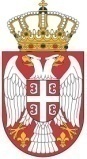 МИНИСТАРСТВО  ТУРИЗМА И ОМЛАДИНЕСЕКТОР ТУРИСТИЧКЕ ИНСПЕКЦИЈЕ____________________________________ГОДИШЊИ ИЗВЕШТАЈ О РАДУ ТУРИСТИЧКЕ ИНСПЕКЦИЈЕЗА 2023. ГОДИНУ  ________________________Београд,  фебруар 2024. годинеГОДИШЊИ ИЗВЕШТАЈ О РАДУ ТУРИСТИЧКЕ ИНСПЕКЦИЈЕЗА 2023. ГОДИНУ  I         УВОДСектор туристичке инспекције Министарства туризма и омладине врши инспекцијски надзор законитог пословања  привредних субјеката (правних и физичких лица) у области  туризма и угоститељства у Републици Србији.Поред планираних редовних контрола, туристички инспектори приоритетно врше и контроле на основу представки грађана, незадовољних корисника услуга у туризму и угоститељству.Годишњи извештај  о раду туристичких инспектора у 2023. години припремљен је на основу:података из специјализованог софтвера Сектора туристичке инспекције и система е-инспектор;извештаја начелника Одељења туристичке инспекције;посебно вођене евиденције превентивног деловања;извештаја јединица локалних самоуправа о преузетим повереним пословима инспекцијског надзора.II      ПОДАЦИ И ИНФОРМАЦИЈЕ О РАДУ СЕКТОРА ТУРИСТИЧКЕ   ИНСПЕКЦИЈЕ У 2023. ГОДИНИПРЕВЕНТИВНО  ДЕЛОВАЊЕ ИНСПЕКЦИЈЕ А) ИНФОРМАЦИЈЕ НА ИНТЕРНЕТ ПОРТАЛУНадзираним субјектима  на Интернет порталу Министарства туризма и омладине, на страници https://mto.gov.rs/tekst/630/sektor-turisticke-inspekcije.php доступни су:информације о Сектору туристичке инспекцијеконтролне листе; саопштење надзираним субјектима, у којим случајевима и због чега их неће у писаном облику обавештавати о инспекцијском надзору;информација о начину подношења захтева за доношење потврђујућег решењаакти о примени прописа;План инспекцијског надзора Сектора;Извештај о раду Сектораобавештења, упутства,  инструкције о поступку рекламације корисницима услуга у области надзора, за услуге угоститељства и туристичких агенција обавештење о одузетим лиценцама за организовање туристичких путовања.Закони и подзаконкска акта који уређују области из надлежности туристичке инспекције доступни су на следећим страницама: https://mto.gov.rs/tekst/175/zakoni.php и  https://mto.gov.rs/tekst/176/podzakonski-akti.php. Б) СТРУЧНА, САВЕТОДАВНА ПОМОЋ Сектор туристичке инспекције је од оснивања службе организовао рад тако да редовно пружа стручну, саветодавну помоћ заинтересованим надзираним субјектима и корисницима услуга у туризму и угоститељству. Туристичка инспекција је у сваком моменту доступна и посебно ажурно пружа саветодавну помоћ, информације, одговоре - усмено (директно или путем телефона-дежурни телефон) и писаним путем (мејл или пошта) свим надзираним субјектима, корисницима њихових услуга, медијима и другим службама, односно свима који јој се обрате у вези њене надлежности. Сектор туристичке инспекције је редовно обавештавао јавност преко Службе за односе са јавношћу Министарства и одговарао на питања новинара, а представници Сектора давали су  изјаве телевизијским и радијским кућама. Такође, Сектор туристичке инспекције је обавештавао и кроз контакте са појединачним странкама (најчешће привредним субјектима из области надзора и незадовољним корисницима услуга), било путем телефона, пријемом странке у просторијама Сектора или писаним путем. У извештајном периоду на територији свих одељења било је више од  4000 оваквих контаката.Туристичка инспекција  редовно спроводи дежурство од  0.00 h до 24.00 h  на дежурном телефону 011/3139-686 и 064/8933-091 на ком се, поред примања представки грађана које се односе на притужбе на рад субјеката у туризму и угоститељству и евентуално на поступање инспектора, дају и информације о условима за обављање делатности и прописима из надлежности туристичке инспекције које су привредни субјекти дужни да примењују.Начелници одељења одржавали су редовне састанке са начелницима округа, на којима се разматрају проблеми у областима надзора, као и са представницима локалне самоуправе и локалних овлашћених инспектора у вези са повереним пословима.  СЛУЖБЕНЕ САВЕТОДАВНЕ ПОСЕТЕОд 1. јануара до 31. децембра 2023. године туристички инспектори су  извршили укупно 1111 службених саветодавних посета (13 по захтеву странке и 1098 по плану). У 335 службених саветодавних посета достављени су субјектима дописи са препоруком за отклањање незаконитости, које су све у датом року отклоњене.НИВО УСКЛАЂЕНОСТИ ПОСЛОВАЊА НАДЗИРАНИХ СУБЈЕКАТАУ периоду од 1. јануара до 31. децембра 2023. године туристички инспектори су у 1.898  надзора применили контролне листе, којом приликом је утврђено да је код 10 надзираних субјеката процењен критичан  ризик  (0,5 %), код 30 висок ризик (1,5 %),  код 22 средњи (1 %) , код 190 низак (10 %) и код  1.646 незнатан ризик (87 %).БРОЈ ОТКРИВЕНИХ И ОТКЛОЊЕНИХ НЕПРАВИЛНОСТИ У 2023. ГОДИНИ4.1. Број извршених надзора по делатностимаУ периоду од  1. јануара до 31. децембра 2023. године, инспектори Сектора туристичке инспекције извршили су укупно 9.627 контрола, од којих: 1331 контрола делатности туристичких агенција (950 контрола  организатора туристичких путовања, 343 контроле посредника у продаји туристичких путовања и 38 контрола туристичких путовања за сопствене потребе);6.770 контрола угоститељске делатности (1.816 контрола угоститељских објеката за смештај и 4.954 контроле угоститељских објеката  за исхрану и пиће);329 контрола услуга туристичких професија;32  контроле услуга изнајмљивања возила;76  контролa услуга скијалишта;36 осталих  контрола,220 контрола извршења решења и833 контроле извршења мера наложених записником.Инспектори су примили укупно 1.368 представки грађана:531 за угоститељство и друге делатности сем туристичких агенција; и837 за туристичке агенције, од чега је: 510 основаних представки и у 223 случаја постигнуг је договор те је путницима враћен новац у износу од 7.825.180,00 динара.4.2. Утврђене неправилности и предузете мереУ 2023. години туристички инспектори су у 845 надзора изрекли мере налагања отклањања неправилности записником, а у 59 надзора су донели решења о отклањању неправилности.Такође, у извештајном периоду је донето 348 решења о привременој забрани обављања делатности.Поступајући по донетим управним мерама, инспектори су извршили 1.053 контролна надзора, од чега 220 контрола извршења решења и 833 контроле извршења записником наложених мера. У једном случају решење је извршено принудним путем печаћењем. Контроле по осталим наложеним мерама су у току. Туристички инспектори за поједине неправилности код делатности туристичких агенција, туристичких професија, код контрола издавања рачуна, придржавања истакнутих цена, имају законски основ да доносе само казнене мере.У 2023. години издато је 176 прекршајних налога.Туристички инспектори су у 2023. години  поднели 888 захтева за покретање прекршајног поступка.У протеклој години поднето је пет кривичних пријава.4.3. Остали показатељиТуристички инспектори су у 2023. години поднели седам предлога за одузимање лиценци за организовање туристичких путовања.У поступку инспекцијског надзора по представкама грађана које су се односиле на услуге туристичких агенција, постигнута су 223 договора и путницима су враћена уплаћена средства  у укупном износу од  7.825.180,00 динара. Донето је осам потврђујућих решења о законитом пословању по захтевима надзираних субјеката.У складу са Споразумом потписаним између министарства задуженог за послове туризма и Министарства пољопривреде, шумарства и водопривреде, у току 2023. године туристички инспектори су извршили 10 контрола по захтевима за проверу испуњености националних и ЕУ услова Управе за аграрна плаћања, а који се односе на доделу средстава из Мере 7 у оквиру пројекта ИПАРД 2.БРОЈ УТВРЂЕНИХ НЕРЕГИСТРОВАНИХ СУБЈЕКАТА У периоду од  1. јануара  до 31. децембра 2023. године  туристички инспектори су у надзору утврдили рад 342 нерегистрована субјекта,  и то: 177 субјеката без уписа у основни регистар139 у угоститељској делатности;  38  у делатности туристичких агенција.  114 нерегистрованих субјеката – физичких лица, која су пружала услуге смештаја у домаћој радиности и сеоским туристичким домаћинствима без прописаног решења о категорији смештаја;   8 угоститеља (правно лице/предузетник)  без прописаног решења о категорији смештаја.   12 правних лица/предузетника који су организовали туристичка путовања без прописане лиценце;  13  удружења која нису уписала привредну делатност у основни регистар; 3 предузетника који су радили у време регистрованог прекида рада; 10 лица која су пружала услуге туристичких професија без положеног стручног испита;  5 туристичких агенција посредника који се нису уписали у Регистар туризма.Против свих нерегистрованих субјеката туристички инспектори су предузели  Законом о туризму/Законом о угоститељству и Законом о инспекцијском надзору, прописане мере и у том поступку  донели  решења којим им налажу да без одлагања у одређеном року покрену одређени поступак (за упис, регистрацију, прибављање решења о категорији, лиценце и др.) и којим им се забрањује да обављају одређену делатност / врше одређену активност и поднели  захтеве судијама  за покретање прекршајног поступка.Највећи број нерегистрованих субјеката утврђен је у угоститељству, и то као обављање делатности без уписа у основни регистар, следи пружање услуга смештаја у домаћој радиности од стране физичких лица без решења о категоризацији, обављање привредне делатности од стране удружења без уписа делатности у регистар и обављање послова организовања туристичких путовања без лиценце.У циљу спречавања обављања делатности од стране нерегистрованих субјеката, а која је уочена посебно код пружања услуга смештаја у објектима домаће радиности, у августу (04-06.08, 11-13.08. и 18-20.08.) су вршени појачани надзори ове делатности. Такође, спроведени су ванредни инспекцијски надзори објеката за смештај који се оглашавају на сајту selo.rs, а с циљем сузбијања рада нерегистрованих субјеката и спречавања оглашавања таквих субјеката.МЕРЕ ПРЕДУЗЕТЕ РАДИ УЈЕДНАЧАВАЊА ПРАКСЕОд  29. новембра до 1. децембра 2023. године одржан је у Врњачкој Бањи семинар Сектора туристичке инспекције „Унапређење знања и вештина републичких инспектора у циљу бољег разумевања законске регулативе и ефикасније примене на терену “ . На семинару су обрађене теме које се односе на поступање туристичких инспектора у различитим областима надзора: угоститељски објекти за смештај, домаћа радиност и сеоска туристичка домаћинства, туристичке агенције, посебан поступак према нерегистрованим субјектима у овим областима надзора, примена прописа у вези са услугама на скијалишту.Посебна пажња је посвећена новим начинима пословања који су се развили у области пружања услуга смештаја, као и смерницама за поступање инспектора у погледу утврђивања чињеничног стања и предузимања мера када је у питању надзор ових видова пословања.Такође, туристички инспектори су упознати и са новоуведеним модулима Централног информационог система који се односе на пословање туристичких агенција. Овај модул је развијен са намером да се обезбеди издавање валидних гаранција путовања од стране туристичких агенција организатора путовања, а кроз праћење евидентираних програма путовања, уговора с трећим лицима којима је поверено извршење услуга из програма путовања, уговора о посредовању, евидентираних продатих путовања, као и праћења висине промета, а тиме и валидности гаранција путоања.У 2023. години састанци начелника и шефова одсека са помоћником министра, на којима су се разматрали начини поступања инспектора у одређеним проблематичним ситуацијама и текућа питања,  су углавном организовани on line.У току 2023. године организоване су обуке за коришћење система е-инспектор, као и обуке за е-писарницу. ОСТВАРЕЊЕ ПЛАНА ИНСПЕКЦИЈСКОГ НАДЗОРАУ извештајном периоду туристички инспектори су извршили 4.583 редовнa надзора,  3.991 ванредни  надзор и  1.053 контролнa надзора (220 контролa извршења решења и 833 контролe извршења записником наложених мера. Ванредни инспекцијски надзори чине 41 %  од укупног броја извршених инспекцијских надзора у 2023. години.Удео ванредних надзора у укупном броју надзора је незнатно смањен у односу на 2022. годину, али је и даље релативно висок.  На ову чињеницу утицала је чињеница да је уочена потреба да се врше акцијски надзори у области пружања услуга смештаја, што је условило велики број непланираних ванредних надзора, као и неочекивано већи број  представки на рад туристичких агенција у односу на процену и просек из ранијих година.НИВО КООРДИНАЦИЈЕ ИНСПЕКЦИЈСКОГ НАДЗОРАПрема евиденцији о инспекцијском надзору, инспектори Сектора туристичке инспекције су извршили 83 заједничка инспекцијска надзора, и то са Инспекцијом рада, Санитарном инспекцијом, локалним комуналним инспекцијама и МУП-ом.МАТЕРИЈАЛНИ, ТЕХНИЧКИ И КАДРОВСКИ РЕСУРСИ Сектор туристичке инспекције располаже са:Сектор туристичке инспекције располаже са:48 аутомобила: 45 старости преко 16 година и 3 аутомобила - година производње 2019;27 десктоп рачунара: 13 рачунара старости од шест до десет година и 14 рачунара старости од  две до четири године;134 лаптоп рачунара: 28 старости преко десет година, 6 старости 8 година, 96 лаптопова старости пет година, 3 лаптопа старости три године и 1 старости једне године;43 штампача старости преко 10 година;58 мултифункцијских уређаја (штампач, скенер, фотокопир): 58 старости од три  до осам година;2 фото апарата;44 мобилних телефона: 22 старости три  године и 22 старости седам до осам година.Може се рећи да је ситуација са службеним возилима озбиљна, ако не и критична, јер је одржавање возила све скупље, уз мање средстава за ту намену.У  Сектору туристичке инспекције  систематизована су 93 радна места - туристички инспектор (без помоћника министра - главног туристичког  инспектора), распоређено је  80  инспектора од којих су седам начелници и шефови одсека (место начелника у Одељењу за координацију, студијско-аналитичке и правне послове је упражњено). Сви руководиоци организационих јединица поред послова везаних за инспекцијски надзор, задужени су и за организовање других стручних послова (едукације инспектора, привредних субјеката и др.) и  свих других текућих послова у оквиру Сектора. Инспектори који су примљени у службу 2022. године прошли су посебну теоријску и практичну обуку на терену, положили стручни испит за рад у државним органима и инспит за инспекторе и оспособљени су за самосталан рад, те су у 2023. години дали пун допринос резултатима рада Сектора.У другој половини 2023. и почетком 2024. године примљено је седам нових инспектора, чији се самосталан и квалификован рад очекује у другој половини 2024. године.С обзиром на старосну струтуру, сваке године се из Сектора пензионише три до пет инспектора:  током 2023. године у пензију је отишло пет инспектора, а у 2024. години четири инспектора ће испунити законски услов за одлазак у пензију. Такође, двоје колега је почетком године напустило службу због другог запослења.Напомиње се да је од 80 инспектора, њих 29 у звању саветника, а међу њима има и инспектора са вишегодишњим искуством. ПРИДРЖАВАЊЕ РОКОВА ПРОПИСАНИХ ЗА ПОСТУПАЊЕ ИНСПЕКЦИЈЕВршењем унутрашње контроле се на јединствен начин и применом утврђених процедура, у оквиру прописаних овлашћења и датог налога, врши контрола законитости односно правилности рада лица које има овлашћење да врши инспекцијски надзор у области туризма – туристичког инспектора, поступања у примени прописа у обављању инспекцијског надзора, ажурности рада, извршавања других послова која проистичу из задатих радних циљева и налога, као и поштовања прописаног кодекса понашања.Облик и начин вршења унутрашње контроле у туристичкој инспекцији ближе су прописани Правилником о облику и начину вршења унутрашње контроле у туристичкој инспекцији, („Службени гласник РС“, број 68/2022). У извештајном периоду извршено је 12 редовних интерних контрола по плану, у смислу спровођења редовних контрола рада инспектора у циљу уједначавања праксе примене прописа. Извршена је контрола рада инспектора Одељења туристичке инспекције Ниш. У шест контрола предложене су мере едукације у погледу примене прописа и коришћења система е-инспектор.У протеклом периоду нису планиране ни вршене ни контроле овлашћених инспектора јединица локалне самоуправе који врше поверене послове инспекцијског надзора по Закону о угоститељству.  ЗАКОНИТОСТ УПРАВНИХ АКАТА ДОНЕТИХ У ИНСПЕКЦИЈСКОМ НАДЗОРУ У 2023. години туристички инспектори су донели укупно 407 решења, и то: 329 решења о привременој забрани обављања делатности нерегистрованим субјектима, 2 решења о извршењу, 15 решења о забрани због непоступања по решењу инспектора и 59 решења о налагању отклањања неправилности. На решења туристичких инспектора поднетo je осам жалби.Другостепени орган је решавајући по поднетим жалбама:У два случаја поништио ожалбено решење и предмет вратио на поновни поступак;Пет жалби је одбијено;По једној жалби је поступак у току.Напомиње се да се жалбе на решења која доносе овлашћени инспектори јединица локалне самоуправе, које су као поверени посао преузеле надзор над применом Закона о угоститељству,  подносе градском односно општинском већу,  дакле не решавају се у Министарству.  РЕШАВАЊЕ ПРИТУЖБИ НА РАД ИНСПЕКЦИЈЕУ периоду од 01.01-31.12.2023. године, извршено је укупно 10 ванредних унутрашњих контрола по пристиглим притужбама на рад туристичких инспектора, а које су поднете од стране правних или физичких лица.  Од наведеног броја, 9 представки је упућено на рад туристичких инспектора Одељења туристичке инспекције Београд, док је 1 представка упућена на рад туристичког инспектора Одељења Краљево.Анализом притужби које су биле предмет унутрашње контроле, запажање је да су исте углавном поднете од стране одговорних лица у надзираним субјектима или од стране подносиоца представке, а због незадовољства исходом контроле и одговором добијеним од стране поступајућег инспектора по завршетку инспекцијског надзора. Унутрашњом контролом по предмету представки нису утврђене повреде кодекса понашања и етике од стране поступајућих инспектора.ОБУКЕ И ДРУГИ ОБЛИЦИ СТРУЧНОГ УСАВРШАВАЊА ИНСПЕКТОРАСеминар намењен инспекторима Сектора туристичке инспекције је одржан од 29. новембра до 1. децембра 2023. године у Врњачкој Бањи. Циљ семинара је било уједначавање праксе односно поступања инспектора у инспекцијском надзору о разрешавање дилема проистеклих из ситуација на терену.Како је у области пружања угоститељских услуга смештаја уочена појава нових видова пословања, који углавном нису у целости уређени прописима и свакако за инспекторе представљају нове ситуације и изазове, на семинару је обрађена тема са смерницама а надзор ових нових видова пословања, а посебно начин превазилажења тешкоћа у утврђивању чињеница и прибављања доказа у поступку надзора када су у питању нерегистровани субјекти.Поред тога, обрађене су и специфичне ситуације у поступцима по представкама грађана на рад туристичких агенција, надзор услуга на скијалиштима и улога и начин извештавања о раду.На семинару је представљен нови модул у Централном информационом систему који се односи на пословање туристичких агенција, који, поред тога што обезбеђује виши степен заштите корисника услуга туристичких агенција, преставља и добар алат у поступку инспекцијског надзора, јер инспектор у поступку надзора поједине туристичке агенције у ЦИС-у остварује увид у прописане евиденције које је надзирана агенција, организатор путовања или посредник, сада обавезна да води у овом модулу.Начелници и шефови одсека су у склопу својих редовних активности и састанака са инспекторима обрађивали поједине тематске целине за које су проценили да постоји потреба за додатном обуком.Такође, начелници одељења су у оквиру својих редовних активности обучавали овлашћене инспекторе јединица локалне самоуправе.ИНИЦИЈАТИВЕ ЗА ИЗМЕНЕ И ДОПУНЕ ЗАКОНА У току 2023. године представници Сектора туристичке инспекције су учествовали у измени подзаконских аката који се односе на област туризма.МЕРЕ ПРЕДУЗЕТЕ У ЦИЉУ ПОТПУНОСТИ И АЖУРНОСТИ ПОДАТАКА У ИНФОРМАЦИОНОМ СИСТЕМУУ 2023. години у више наврата су организовале обуке за коришћење информационог система е-инспектор коју је организовала Кацеларија за информационе технологије и е-управу, а реализована је on line обука и кроз посете тренера из Канцеларије. Сектор велики број контрола евидентира у овом систему, без обзира на тешкоће изазване проблемима са системом и отежаним сналажењем инспектора.  СТАЊЕ У ОБЛАСТИ ИЗВРШАВАЊА ПОВЕРЕНИХ ПОСЛОВА Законом о угоститељству део изворне надлежности министарства задуженог за послове туризма, односно Сектора туристичке инспекције, поверен je јединицама локалне самоуправе. У складу са чланом 80. Закона о угоститељству, јединице локалне самоуправе могу да преузму поверене послове инспекцијскoг надзорa, само у делу надзора.Овлашћени инспектори јединица локалне самоуправе имају овлашћења да врше:Контролу пружања услуга смештаја у угоститељским објектима за смештај у домаћој радиности (кућа, апартман, соба), сеоским туристичким домаћинствима и хостелима;Контролу наплате и уплате боравишне таксе у свим угоститељским објектима за смештај;Контролу истицања и придржавања прописаног радног времена у угоститељским објектима;Контролу испуњености посебних услова за објекте у стамбеним зградама, посебних услова у погледу заштите од буке, мириса и других штетних емисија, уколико их је јединица локалне самоуправе прописала.Према званичним подацима који су достављени Сектору туристичке инспекције (од којих неки нису комплетни), поверене послове инспекцијског надзора до сада су преузели: градови Београд, Нови Сад, Краљево, Крагујевац, Лозница, Крушевац, Суботица, Ваљево, Јагодина, Врање, Чачак, Сремска Митровица, Зрењанин, Ниш Лесковац, Ужице и Нови Пазар, и општине: Чајетина-Златибор, Велико Градиште, Врњачка Бања, Куршумлија, Сокобања, Књажевац, Бечеј, Ковин, Ириг, Димитровград, Бела Црква, Бачки Петровац, Мали Зворник, Рашка, Мало Црниће, Голубац, Дољевац, Кладово, Неготин, Алексинац, Бољевац, Оџаци, Брус, Пријепоље, Бојник, Сјеница и Инђија.Овлашћени инспектори јединица локалне самоуправе у већини случајева, поред инспекцијског надзора у области угоститељства, имају у опису послова и радних задатака и друге послове – послове комуналне, саобраћајне, инспекције заштите животне средине и др., па чак и послове који нису инспекцијски надзор попут правне помоћи, интерне ревизије и сл. И у области поверених послова је неповољна старосна структура, као и честе промене инспектора и одласци у друге службе и радна места.  Ситуација је у области поверених послова неповољна и када су у питању материјални услови. Наиме, већина локалних инспектора овлашћених за поступање по Закону о угоститељству наводе недовољну опремљеност рачунарском опремом (рачунари, штампачи, телефони), као и чињеницу да углавном не располажу службеним возилом, већ у удаљеније контроле иду са инспекторима других служби или јавним превозом.Према извештајима јединица локалних самоуправа које су преузеле поверене послове и извештајима начелника одељења туристичке инспекције Сектора туристичке инспекције на чијој су територији надлежности те јединице локалне самоуправе, у области извршавања поверених послова је следеће стање:Одељење БеоградГрад БеоградИнспектори Градске туристичке инспекције града Београда су у 2023. години:извршили укупно 855 инспекцијских надзора (210 редовних надзора, 362 ванредна надзора и 283 контролна надзора) и то: 62 надзора у хостелима, 107 у апартманима, 24 у сеоским туристичким домаћинствима, 44 контроле наплате и уплате боравишне таксе, 603 контроле прописаног радног времена и 15 контрола посебних услова за угоститељске објекте;предузели 312 управних мера: 23 решења о забрани рада,  13 решења о отклањању недостатака и 276 мера наложених записником;предузели 187 казнених мера: поднели 19 захтева за покретање прекршајног поступка и издали 168 прекршајних налога иизвршили 20 службених саветодавних посета. Град КрагујевацОвлашћени инспектори  града Крагујевца нису доставили извештај за 2023. годину.Град ЛозницаОвлашћени инспектори  града Лозница су у 2023. години:извршили укупно 46 инспекцијских надзора (45 ванредних и 1 контролни надзор), и то: 7 контрола боравишне таксе и 39 контрола радног времена;донели  2 управне мере: 1 меру наложену записником и 1 решење о отклањасу неправилности; предузели 35 казнених мера: поднели 1 захтев за покретање прекршајног поступка и издали 34 прекршајна налога; извршили 210 службених саветодавних посета.Град Ваљево Овлашћени инспектори  града Ваљева нису доставили извештај за 2023. годину.Град ЈагодинаОвлашћени инспектори  града Јагодине су у 2023. години:Извршили укупно 83 инспекцијска надзора (61 редовни и 22 ванредна надзора), и то: 1 контрола хостела, 1 контрола куће, 28  апартмана, 1 соба, 27 контроле наплате и уплате боравишне таксе, 25 контрола  радног времена;У горе наведеним надзорима нису утврђене неправилности и предузимане управне и казнене мере.Нису вршене службене саветодавне посете.Општина Велико ГрадиштеОвлашћени инспектор општине Велико Градиште  је у 2023. години:извршио укупно 34 инспекцијска надзора (24 редовна, 6 ванредних и 4 контролна надзора), и то: 1 контрола куће, 5 контрола апартмана, 4 контроле соба,  7 контрола наплате и уплате боравишне таксе и 9 контрола радног времена; као и 4 контроле у којима су утврђени нерегистровани субјекти; донео 4 решења о привременој забрани;предузео 5 казнених мера: поднео 4 захтева за покретање прекршајног поступка и издао 1 прекршајни налог;Нису вршене службене саветодавне посете.Општина ГолубацОвлашћени инспектор општине Голубац  није доставио извештај за  2023. годину.Општина Мали ЗворникОвлашћени инспектор општине Мали Зворник није доставио извештај за  2023. годину. Општина Мало ЦрнићеОвлашћени инспектор општине Мало Црниће није доставио извештај за  2023. годину. Одељење Нови СадГрад Нови СадОвлашћени инспектори  Града Новог Сада су у 2023. години:извршили  130 надзора (36 редовна, 64 ванредна и 30 контролних надзора), и то: 5 контрола хостела, 8 контрола кућа, 41 контролу апартмана, 10 контрола соба, 11 контрола сеоских туристичких домаћинстава, 14 контрола наплате и уплате боравишне таксе, 35 контрола радног времена и 6 контрола прописаних посебних услова;предузели  70 управних мера (31 решење о забрани обављања делатности, 26 записнички наложених мера о одклањању неправилности,  13 решења о отклањању неправилности);поднели 21 захтев за покретање прекршајног поступка и издали 3 прекршајна налога; извршили 116 службених саветодавних посета.Град Суботица Овлашћени инспектор града Суботице је у 2023. години:извршио укупно 110 инспекцијских надзора (27 редовних, 62 ванредна и 21 контролни надзор), и то: 4 контроле кућа, 51 контролу апартмана, 42 контроле соба, 12 контрола наплате и уплате боравишне таксе и 1 контролу радног времена;донео 4 решења о забрани обављања делатности и записнички наложио 17 мера за отклањања неправилности;поднео 32 захтева за покретање прекршајног поступка и издао 8 прекршајних налога;утврдио неуплаћену боравишну таксу у износу од 311.480.00 динара;извршио 9 службених саветодавних посета.Град Сремска МитровицаОвлашћени инспектор је у 2023. години користила породиљско одсуство, а новопостављени инспектор је положио испит за инспектора у децембру, тако да у 2023. години нису вршени инспекцијски надзори примене Закона о угоститељству.Град ЗрењанинОвлашћени инспектор града Зрењанина је у 2023. години:извршио укупно 139 инспекцијских надзора (59 редовних, 28 ванредних и 52 контролна надзор), и то: 3 контроле кућа, 34 контроле апартмана, 66 контроле соба, 4 контроле сеоских туристичких домаћинстава и 32 контроле наплате и уплате боравишне;донео 6 решења о забрани обављања делатност, записнички наложио 52 мере за отклањања неправилности и донео 6 решења о отклањању неправилности;;поднео 6 захтева за покретање прекршајног поступка;извршио 11 службених саветодавних посета.Општина Ковин Овлашћени инспектор општине Ковин је у 2023. години:извршио укупно 62 инспекцијска надзора (36 редовна, 3 ванредна и 23 контролна надзора) и то: 2 контроле хостела, 2 контроле апартмана, 34 контроле соба, 8 контрола сеоских туристичких домаћинстава, 13 контрола наплате и уплате боравишне таксе и 3 контроле радног времена;наложио записником 34 мере за отклањање неправилности;издао 2 прекршајна налога;утврдио неуплаћену боравишну таксу у износу од 95.518,00 динара;извршио 1 службену саветодавну посету.Општина Бела ЦркваЛокални туристички инспектор општине Бела Црква је у 2023. години: извршио укупно 20 инспекцијских надзора (7 редовних, 10 ванредних и 3 контролна надзора) и то: 16 контрола кућа, 1 контролу апартмана и 45 контрола наплате и уплате боравишне таксе,  као и 1 контролу радног времена:донео 3 решења о отклањању неправилности;поднео 3 захтева за покретање прекршајног поступка:извршио 5 службених саветодавних посета.Инспектор од децембра 2023. године не ради на пословима инспекцијског надзора.Општина Бачки Петровац Овлашћени инспектор општине Бачки Петровац је у 2023. години:извршио укупно 33 инспекцијска надзора (24 редовна, 4 ванредна и 5 контролних надзора), и то: 1 у објекту домаће радиности врсте кућа, 3 контроле апартмана и 4 контроле соба, 10 контрола уплате и наплате боравишне таксе и 5 контрола радног времена;записнички наложио 6 мера за отклањања неправилности;извршио 5 службених саветодавних посета.Општина БечејОвлашћени инспектор општине Бечеј је у 2023. години:извршио  укупно 31 инспекцијски надзор (6 редовних, 14 ванредних и 11 контролних инспекцијских надзора) и то: 14 контрола апартмана, 10 контрола наплате и уплате боравишне таксе и 7 контрола прописаног радног времена; донео 4 решења о забрани, записнички наложио 6 мера за отклањање неправилности и донео 2 решења о отклањању неправилности; поднео 5 захтева за покретање прекршајног поступка и издао 1 прекршајни налог;извршио 14 службених саветодавних посета.Општина ИригОвлашћени инспектор општине Ириг је у 2023. години:извршо  укупно 80 инспекцијских надзора (70 редовних, 4 ванредна и 6 контролних  надзора), и то: 1 контролу куће,  14 контрола апартмана, 21 контролу соба и 4 контроле сеоских туристичких домаћинстава и 40 контрола наплате и уплате боравишне таксе;донео 2 решења о забрани обављања делатности и записнички наложио 4 мере о отклањању неправилности; поднео 5 захтева за покретање прекршајног поступка;извршио 13 службених саветодавних посета.Општина ИнђијаОвлашћени инспектор општине Инђија је у 2023. години:извршо  7 инспекцијских надзора, и то 4 контроле сеоских туристичких домаћинстава и 3 контроле наплате и уплате боравишне таксе; извршио 8 службених саветодавних посета.Инспектор је у јануару испунио услов за одлазак у пензију, а нови инспектор није постављен.Општина ОџациОвлашћени инспектор општине Оџаци је у 2023. години:извршио 7 ванредних инспекцијских надзора и то 7 контрола прописаног радног времена;издао 6 прекршајних налога.Инспектор од октобра 2023. године не ради на пословима инспекцијског надзора.Одељење Краљево:Град КрушевацОвлашћени инспектори града Крушевца су у 2023. години:извршили укупно 117 ванредних инспекцијских надзора, и то: 4 контроле хостела, 2 контроле кућа, 47 контрола апартмана, 16 контрола соба, 2 контроле сеоских туристичких домаћинстава, 42 контроле наплате и уплате боравишне таксе и 4 контрола посебних услова прописаних од стране јединице локалне самоуправе;извршили 1 службену саветодавну посету.Град КраљевоОвлашћени инспектори града Крaљева су у 2023. години:извршили укупно 72 инспекцијска надзора (44 редовна и 28 ванредних надзора), и то: 11 контрола кућа, 15 контрола апартмана, 20 контрола соба, 9 контрола сеоских туристичких домаћинстава и 16 контрола наплате и уплате боравишне таксе;издали 1 прекршајни налог;извршили 15 службених саветодавних посета.Град ЧачакОвлашћени инспектори града Чачка су у 2023. години:извршили укупно 119 инспекцијских надзора (56 редовних, 26 ванредних и 37 контролних надзора), и то: 8 контрола кућа, 11 контрола апартмана, 13 контрола соба, 1 контролу сеоског туристичког домаћинства, 23 контроле наплате и уплате боравишне таксе, 7 контроле радног времена и 56 контрола посебних услова прописаних од стране јединице локалне самоуправе;донели 1 решење о забрани и записнички наложили 11 мера за отклањање неправилности;поднели 11 захтева за покретање прекршајног поступка и издали 4 прекршајна налога;извршили 59 службених саветодавних посета.Град УжицеОвлашћени инспектор  Града Ужица  је у 2023. години: извршио 34 инспекцијска надзора (32 редовна и 2  ванредна надзора), и то: 7 контрола апартмана, 3 контроле соба и 24 контроле прописаног радног времена; записнички наложио 30 мера за отклањање неправилности; нису вршене службене саветодавне посете-Град Нови ПазарОва јединица локалне самоуправе је крајем 2023. године године преузела послове инспекцијског надзора над применом Закона о угоститељству.Општина Врњачка БањаУ 2023.  години овлашћени инспектор општине Врњачка Бања је:извршио  143 инспекцијска надзора (74 редовна и 69 ванредних надзора) и то: 3 контроле кућа, 100 контрола апартмана, 9 контрола соба, 1 контрола сеоског туристичког домаћинства, 30 контрола наплате и уплате боравишне таксе;извршио 18 слзжбених саветодавних посета.Општина ЧајетинаОвлашћени инспектор општине Чајетина  је у 2023. години:извршио укупно 137 инспекцијских надзора (86 ванредних и 51 контролни надзор), и то: 2 контроле кућа, 134 контроле апартмана и 1 контролу собе; донео 35 решења о забрани и записнички наложио 3 мере о отклањању неправилности; поднео 56 захтева за покретање прекршајног поступка. Нису вршене сллужбене саветодавне посете.Општина РашкаОвлашћени инспектори  општине Рашка су у 2023. години:извршили 70 инспекцијских надзора (45 редовних и 25 ванредних надзора) и то: 1 контролу куће, 46 контрола апартмана,  1 контролу собе, 7 контрола наплате и уплате боравишне таксе и 15 контрола радног времена;донели 2 решења о забрани и записнички наложили 26 мера за отклањање неправилности;поднели 5 захтева за покретање прекршајног поступка и издали 8 прекршајних налога;Нису вршене сллужбене саветодавне посете.Општина СјеницаОвлашћени инспектор  општине Сјеница је у 2023. години:извршио 71 инспекцијски надзор (51 редовни и 20 ванредних надзора), и то:4 контроле хостела, 2 контроле кућа, 9 контрола апартмана, 19 контрола соба, 20 контрола сеоских туристичких домаћинстава, 16 контрола уплате и наплате боравишне таксе и 1 контролу прописаног радног времена;  Нису вршене сллужбене саветодавне посете.Општина БрусОвлашћени инспектор  општине Брус је у 2023. години:извршио 48 инспекцијских надзора (33 редовна и 15 ванредних инспекцијских надзора), и то: 2 контроле апаратмана, 5 контрола сеоских туристичких домаћинстава и 41 контролу прописаног радног времена;поднео 5 захтева за покретање прекршајног поступка-Нису вршене сллужбене саветодавне посете.Општина Пријепоље:Овлашћени инспектор  општине Пријепоље је у 2023. години:извршио 14 инспекцијских надзора (10 редовних и 4 ванредна надзора) и то: 4 контроле сеоских туристичких домаћинстава и 10 контрола прописаног радног времена.Нису вршене сллужбене саветодавне посете.Одељење НишГрад НишОвлашћени инспектори Града Ниша  су у 2023. години:извршили  укупно 107 инспекцијских надзора (59 редовних, 45 ванредних и 3 контролна надзора), и то: 41 контролу апартмана,54 контроле соба и 12 контрола наплате и уплате боравишне таксе;донели 6 решења о привременој забрани обављања делантости;поднели 3 захтева за покретање прекршајног поступка;извршили 32 службене саветодавне посете.Град ЛесковацОвлашћени инспектори града Лесковца су у 2023. години:извршили укупно 227 инспекцијских надзора (11 редовних, 164 ванредна и 52 контролна надзора). и то: 3 контроле хостела, 3 контроле кућа, 88 контрола апартмана, 10 контрола соба, 14 контрола сеоских туристичких домаћинстава, 69 контрола наплате и уплате боравипне таксе и 40 контрола прописаног радног времена:донели 3 решења о забрани, записнички наложили 52 мере за отклањање неправилности и донели 3 решења о отклањању неправилности;поднели 5 захтева за покретање прекршајног поступка и издали 48 прекршајних налога;утврдили неуплаћену боравишну таксу у износу од 112.580,00 динара:извршили 16 службених саветодавних посета.Град ВрањеОвлашћени инспектор у Врању  је  у 2023. години:извршио 35 инсекцијских надзора (25 редовних, 8 ванредних и 2 контролна надзора), и то: 16 контрола апартмана, 6 контрола наплате и уплате боравишне таксе и 13 контрола прописаног радног времена; донео 2 решења о забрани, записнички наложио 2 мере за отклањање неправилности иа донео 2 решења о отклањању неправилности;поднео 2 захтева за покретање прекршајног поступка;извршио 18 службених саветодавних посета.Општина СокобањаОвлашћени инспектор општине Сокобања  је  у 2023. години:извршио укупно 123 надзора (14 редовних, 88 ванредних и 21 контролни надор), и то: 25 контрола кућа, 51 контролу апартмана, 11 контрола соба, 1 контрола сеоског туристичког домаћинства и 4 контроле наплате и уплате боравишне таксе; донео 19 решења о забрани рада и 23 решења о отклањању неправилности;поднео 16 захтев за покретање прекршајног поступка;извршио 4 службене саветодавне посете.Општина КуршумлијаОвлашћени инспектор општине Куршумлија  је  у 2023. години:извршио 120 инсекцијских надзора (33 редовна и 87 ванредних надзора).Општина КњажевацОвлашћени инспектор општине Књажевац  је  у 2023. години:извршио укупно 24 надзора (10 редовних, 9 ванредних и 5 контролних надзора), и то: 3 контроле кућа, 4 контрола апартмана, 5 контрола сеоских туристичких домаћинстава и 12 контрола наплате и уплате боравишне таксе;записнички наложио 5 мера за отклањање неправилности;издао 1 прекршајни налог;Нису вршене сллужбене саветодавне посете. Општина ДимитровградОвлашћени инспектор општине Димитровград је у 2023. години:извршио укупно 14 инспекцијских надзора (4 редоввна, 4 ванредна и 6 конторлних надзора), и то: 4 контроле сеоских туристичких домаћинстава и 10 контрола прописаног радног времена;  записнички наложио 6 мера за отклањање неправилности; извршио 7 службених саветодавних посета.Општина ДољевацОвлашћени инспектор општине Дољевац је у 2023. години:извршио укупно 18 редовних надзора, и то: 1 контролу наплате и уплате боравишне таксе и 17 контрола радног времена;записнички наложио 1 меру за отклањање неправилности; Нису вршене сллужбене саветодавне посете.Општина НеготинОвлашћени инспектор општине Неготин је у 2023. години:извршио 33 инспекцијска надзора (17 редовних и 16 ванредних надзора), и то: 1 контролу хостела, 10 контрола соба, 5 контрола сеоских туристичких домаћинстава и 17 контрола наплате и уплате боравишне таксе;извршио 2 службене саветодавне посете.Општина БољевацОвлашћени инспектор општине Бољевац је у 2023. години:извршио укупно 23 инспекцијска надзора (12 редовних, 8 ванредних и 3 контролна надзора), и то: 6 контрола хостела, 12 контрола сеоских туристичких домаћинстава и 5 контрола наплате и уплате боравишне таксе;записнички наложио 2 мере за отклањање неправилности;поднео 1 захтев за покретање прекршајног поступкаизвршио 5 службених саветодавних посета.Општина КладовоОвлашћени инспектор општине Кладово је у 2023. години:извршио  укупно 46 инспекцијских надзора (27 редовних, 12 ванредних и 7 контролних надзора), и то: 1 контролу куће, 3 контроле апартмана, 1 контролу собе,  3 контроле сеоских туристичких домаћинстава, 8 контрола наплате и уплате боравишне таксе и 30 контрола прописаног радног времена;записнички наложио 8 мера за отклањање неправилности; поднео 4 захтева за покретање прекршајног поступка и издао 8 прекршајних налога;утврдио неуплаћену боравишну таксу у износу од 573.830,94 динара;извршио 1 службену саветодавну посету.Општина АлексинацОвлашћени инспектор општине Алексинац је у 2023. години:извршио 3 службене саветодавне посете.Општина БојникОва јединица локалне самоуправе је тек преузела поверене послове инспекцијског надзора по Закону о угоститељству и донет је план надзора за 2024. годину.17) ИСХОДИ ПОСТУПАЊА ПРАВОСУДНИХ ОРГАНАКада је реч о исходу поступака покренутих по захтевима за покретање прекршајног поступка које су туристички инспектори поднели у поступцима инспекцијских надзора (888) извршеним у периоду од 01. јануара до 31. децембра 2023. године,  поступак је окончан  по 264 захтева. У 236 случајева је донета осуђујућа пресуда,  у 4 случајa ослобађајућа пресуда, 1  захтев је одбачен, а у 17 случајева је поступак обустављен.Сектор туристичке инспекције нема сазнања о току и евентуалном исходу поступака  по поднетим кривичним пријавама.СТЕПЕН ОСТВАРЕЊА ПЛАНИРАНИХ ЦИЉЕВА ИНСПЕКЦИЈСКОГ НАДЗОРАСектор туристичке инспекције је у 2023. години спроводио  Програмску активност „Туристичка инспекција“ у оквиру Програма Министарства туризма и омладине „Унапређење развоја туризма“, са два основна циља: да туристичка инспекција у области надзора обезбеди законито  пословање  и поступање надзираних субјеката у области туризма и бољу примену прописа из области туризма.У периоду од  01.01. до 31.12.2023. године, инспектори Сектора туристичке инспекције извршили су укупно 9.627 инспекцијских надзора.На основу извршених контрола туристички инспектори су предузели:  1.427 управних мера и 1.069 прописаних казнених мера: 888 захтева за покретање прекршајног поступка, 176 прекршајних налога и 5 кривичних пријава.  У области сузбијања сиве економије туристички инспектори утврдили рад нерегистрованих субјеката у 342 контроле.План инспекцијског надзора за 2023. годину који је сачињен у новембру 2022. године и усвојен од стране Координационе комисије за инспекцијски надзор у децембру 2022. године није у потпуности реализован, у смислу структуре надзора односно односа редовних и ванредних надзора.Број надзора је задовољавајући, односно прати планирани број надзора. Међутим, удео ванредних надзора је виши од планираног. Ситуација у области надзора је условила потребу да се планирани надзори коригују у делу да се појачају ванредни надзори, посебно у области пружања услуга смештаја. Такође, у току 2023. године, када су у питању туристичке агенције, забележен је већи број представки од процењеног и од просека из претходних година. Наиме, било је неколико случајева када су туристичке агенције банкротирале и нису реализовале уговорена путовања („BARCINO TOURS, CITY TRAVEL), односно нису пренеле уплаћена средства организаторима путовања (GULIVER, CITY TRAVEL). Када је реч о службеним саветодавним посетама, план је у потпуности испуњен, односно извршено је 1.111 службених саветодавних посета, док је циљана вредност предвиђена у програмској активности 1.000 посета.У структури представки поднетих од стране грађана, број представки на рад туристичких агенција далеко премашује број представки у другим областима надзора, а из горе поменутих разлога.Од 837 поднетих представки на рад туристичких агенција, у поступку инспекцијског надзора нспектори су утврдили да је 510 представки оправдано, постигнута су 223 договора и путницима су враћена средства у укупном износу од 7.825.180,00 динара. Управо у овој области су и поднете кривичне пријаве.У току 2023. године туристички инспектори су поднели седам предлога за одузимање лиценце за организовање туристичких путовања.У сагледавању остварених резултата, треба имати на уму да, поред појачања у виду новопримљених инспектора, број туристичких инспектора и даље није задовољавајући, јер је старостна стурктура таква да се сваке године пензионише од три до пет инспектора. Такође, стање и број службених возила битно утичу на реализацију плана инспекцијског надзора.Оно што свакако утиче на покривеност територије јесте и стање у области поверених послова, где је мали број јединица локалне самоуправе преузео обављање послова инспекцијског надзора по Закону о угоститељству и где су овлашћени инспектори распоређени и за обављање других послова (најчешће комуналне инспекције).На основу изнетог, постигнути резултати су реални и одрживи у односу на број субјеката који обављају делатност у областима надзора туристичке инспекције, као и у односу на људске и материјалне ресурсе Сектора.Сектор туристичке инспекцијеСектор туристичке инспекцијеРезултати извршених контрола за период од 1. јануара до 31. децембра 2023. годинеРезултати извршених контрола за период од 1. јануара до 31. децембра 2023. годинеРезултати извршених контрола за период од 1. јануара до 31. децембра 2023. године1Укупан број  контрола (1.1.+1.2.+1.3.+1.4.+1.5.+1.6.+1.7+1.8.+1.9.+1.10.+1.11.)96271.1.Делатност туристичких агенција1331контроле организатора туристичких путовања950контроле посредника туристичких путовања343туристичка путовања за сопствене потребе381.2.Угоститељска делатност (1.2.1.+1.2.2.)67701.2.1.Угоститељски објекти за смештај1816хотел308мотел7туристичко насеље4пансион3кампиралиште5одмаралиште24коначишта, преноћишта, хостели408куће, апартмани, собе965сеоска туристичка домаћинства921.2.2Угоститељски објекти за исхрану и пиће4954ресторан, кафане барови, пицерије, киосци4933кетеринг објекти211.3.Наутичка делатност1.4.Ловнотуристичка делатност1.5.Услуге туристичких професија 3291.6.Услуге изнајмљивања возила321.7.Услуге скијалишта761.8.Остало 361.9.Контроле извршења решења2201.10.Контроле извршења налагања записником8331.11.Контроле у токуУтврђени нерегистровани субјекти342Утврђено неиздавање рачуна292Управне мере (2.1.+2.2.+2.3.+2.4.+2.5.)14272.1.решења о привременој забрани рада3482.3.окончање поступка1742.4.печаћење објеката12.5.решења о отклањању недостатака592.6.налагање записником845Износ неуплаћене боравишне таксе7062003Пријаве грађана (3.1.+3.2.)13683.1.број пријава за угоститељство (изнајм.возила, скијалишта)5313.2.број пријава за туристичке агенције(3.2.1.+ 3.2.2.)837број основаних пријава за туристичке агенције510број неоснованих пријава за туристичке агенције293број договора223укупан износ који су агенције вратиле путницима78251804Казнене мере (4.1.+4.2.+4.3.+4.4.+4.5)10694.1.број захтева за покретање прекр. поступка8884.2.број пријава за привредне преступе4.3.број пријава за кривична дела54.4.број пријава суду части4.5.број прекршајних налога176укупан износ казни по издатим прекршајним налозима5Службене саветодавне посете (5.1.+5.2.)11115.1.по захтеву135.2.по плану1098број достављених препорука335број инспекц. надзора јер није поступљено по препоруци6Потврђујућа решења87Споразум о признању прекршаја